Территориальный орган Федеральной службыгосударственной статистики по Кемеровской областиОтчет 
о работе Молодежной организации статистиков Кемеровостата 
в 2016 году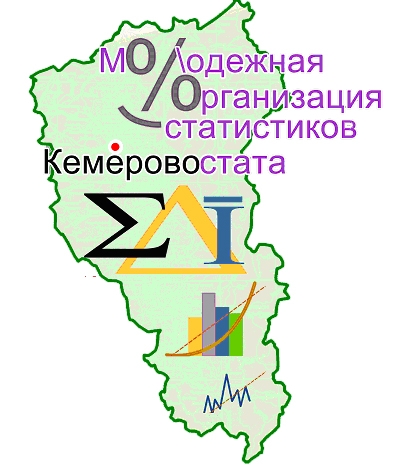 В целях оказания содействия молодым специалистам в адаптации к условиям работы в системе государственной статистики, профессиональном росте, овладении нормами корпоративной культуры, повышения результативности работы в Кемеровостате действует Молодежная организация статистиков (МОС).Созданная в октябре 2009 года она имеет свой устав и утвержденную символику.Основными задачами МОС являются:Содействие молодым специалистам в адаптации в трудовом коллективе, к условиям работы в Кемеровостате, рациональному использованию их квалификации, знаний, умений и навыков.Пропаганда среди молодежи сложившихся традиций, формирование положительного имиджа государственной статистики.Повышение уровня заинтересованности в достижении положительных результатов своей деятельности, результативности работы Кемеровостата и его подразделений, повышение деловой активности и развитие инициативы сотрудников.Содействие профессиональному росту молодых специалистов, овладению ими в совершенстве своей специальностью (профессией).Развитие у молодых специалистов инициативы и настойчивости во внедрении достижений технологии и методологии статистической практики, передового опыта, научной организации труда, в работе при выполнении основных функций Кемеровостата.Ежегодно МОС строит свою работу на основании годового плана работ и мероприятий, составляемого Активом МОС и утверждаемом руководством Кемеровостата. Основные направления работы МОС это профессионально-образовательное; технологическое; культурно-досуговое; спортивно-оздоровительное; информационное.В состав Совета молодежной организации в 2016 году входили:Председатель молодежной организации – Бушуева Ольга ВладимировнаЗаместитель председателя организации – Шенер Артём ЮрьевичСекретарь организации – Рязанова Евгения ЮрьевнаВ состав Актива Совета молодежи по основным видам деятельности входили:В 2016 году Молодежная организация статистиков Кемеровостата (МОСК) продолжила свою деятельность. По сложившейся традиции молодыми специалистами были проведены праздничные мероприятия, приуроченные ко Дню защитника Отечества и  Международному женскому дню.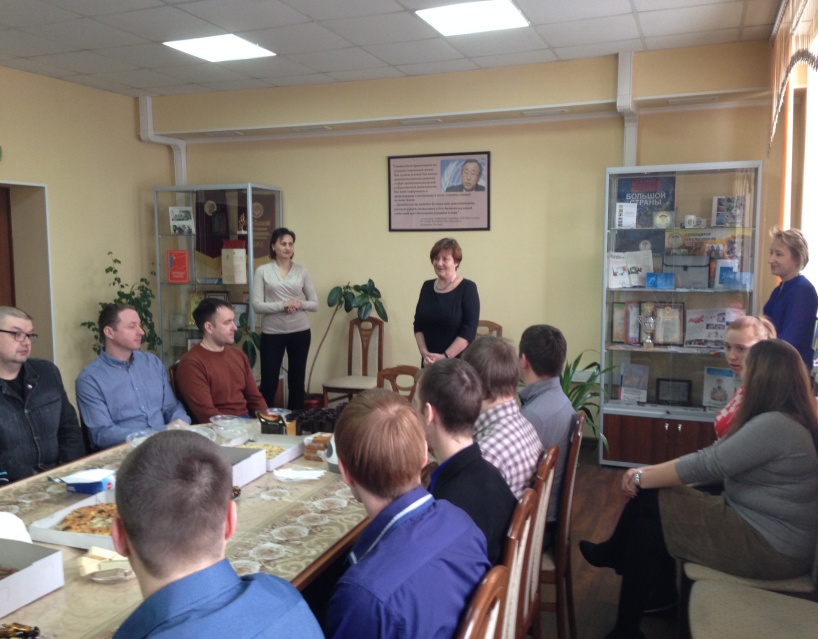  Стоит отметить празднование 71-ой годовщины Победы в Великой Отечественной Войны. В рамках празднования Дня Победы – 2016 многие молодые специалисты приняли участие в проекте «Бессмертный полк».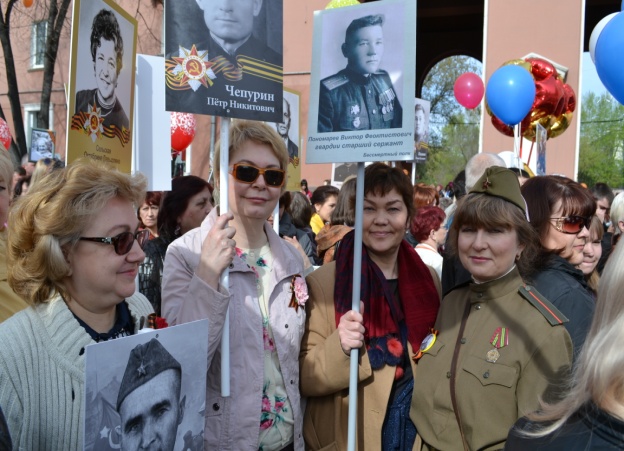 29 июля 2016 члены МОСК в составе команды Кемеровостата приняли участие в V летней спартакиаде «Мы за здоровый образ жизни - 2016».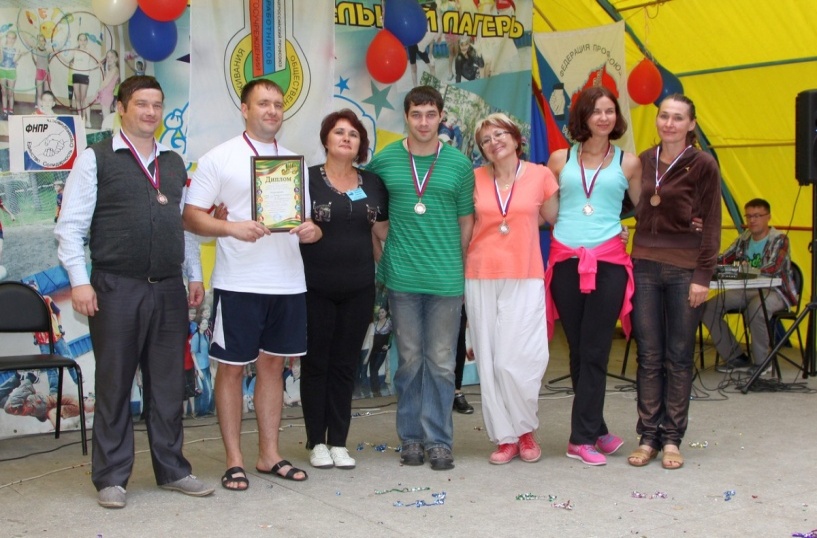 Направление деятельностиКуратор, заместительКультурно-досуговоеТарасюк Мария Александровна Спортивно-оздоровительноеАндриенко Анатолий ГеннадьевичКиселева Марина ВикторовнаИнформационно-технологическоеШенер Артем Юрьевич ОрганизационноеПолукеев Артур ВикторовичМоскалева Юлия АлександровнаАдаптация новых сотрудниковСафонова Оксана ВладимировнаСулименко Ксения АлександровнаПрофессионально-образовательноеЕвменов Сергей АлександровичКамнева Мария СергеевнаИванова Мария ВладимировнаСамофеева Ксения СергеевнаСомова Марина ВикторовнаЗадворская Ирина Павловна